Suchá u Litomyšle   FINÁLE NÁRODNÍHO POHÁRU ČJF VE SKÁKÁNÍ  DĚTÍ  A JUNIORŮ 2022Blahopřání a poděkování  Nele Andrysové za krásné 2.místo v kategorii Juniorů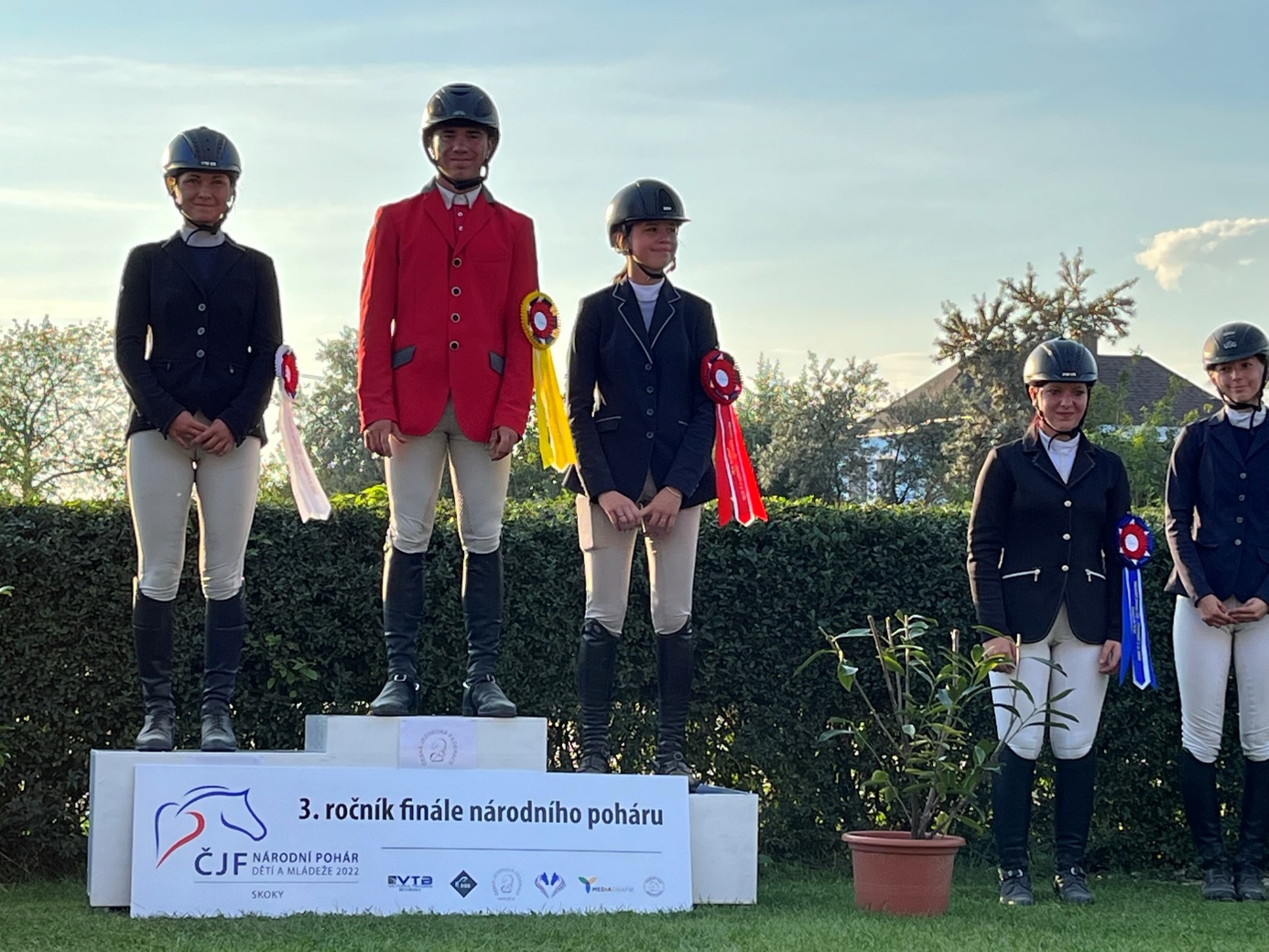 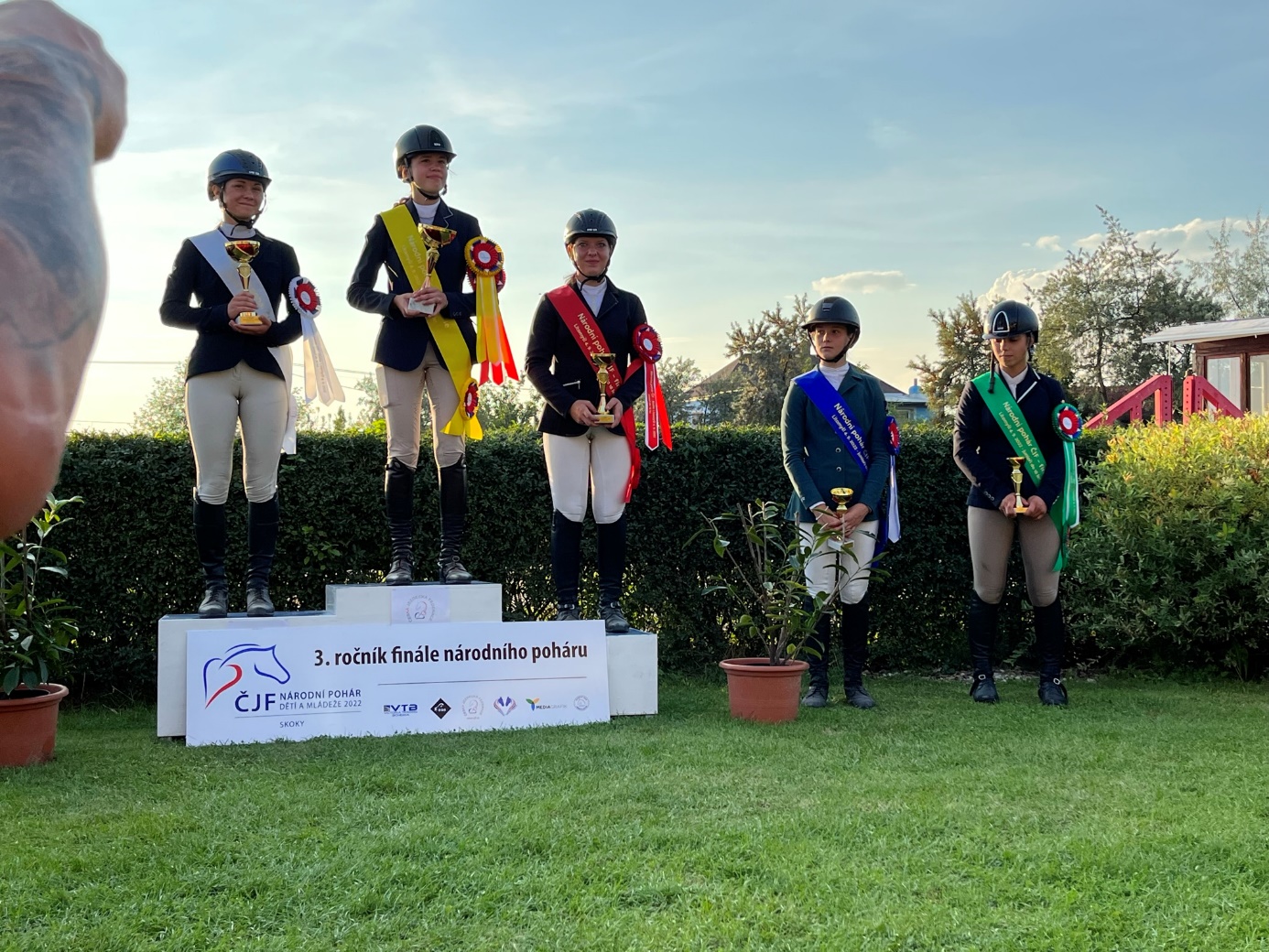 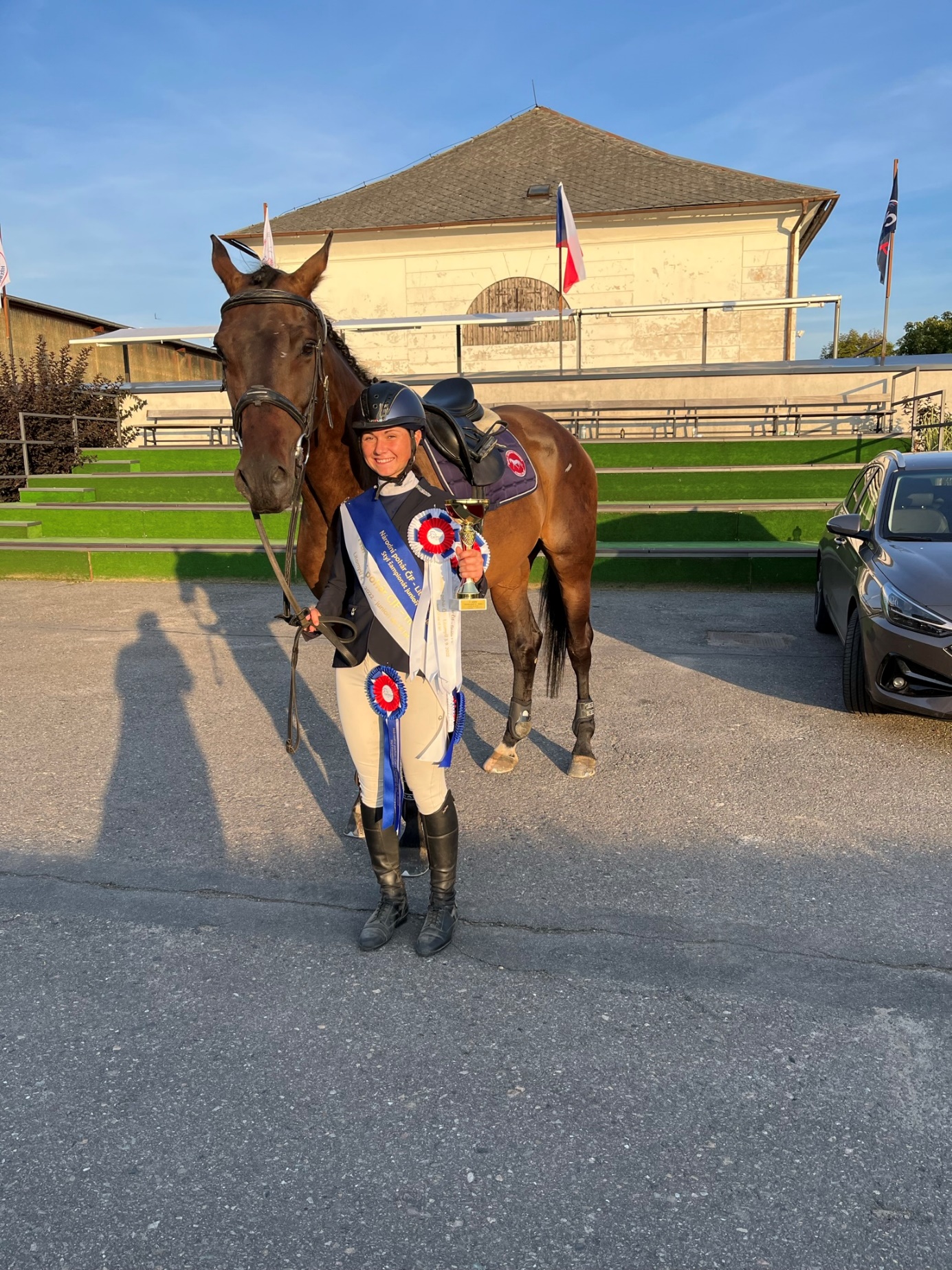 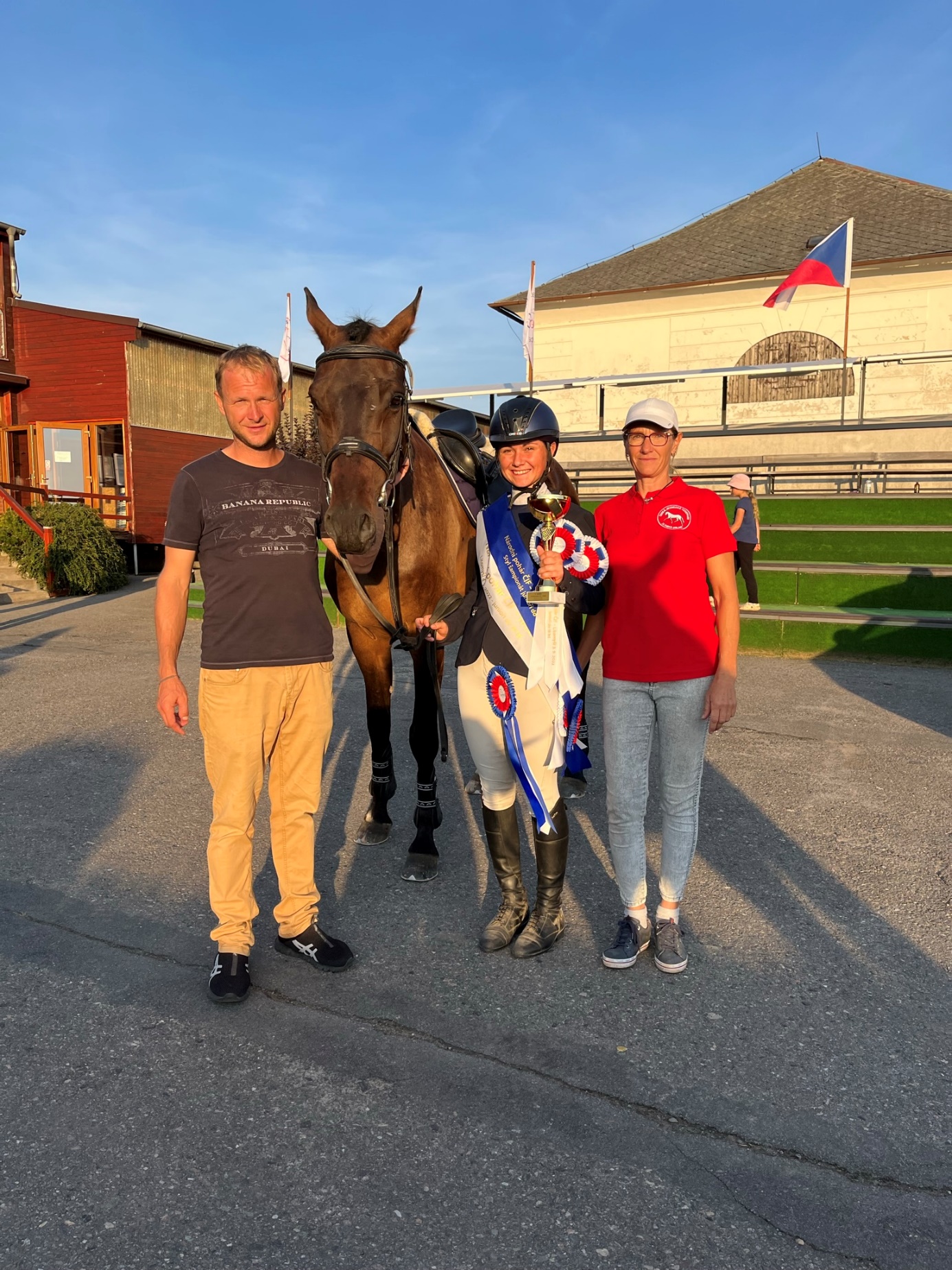 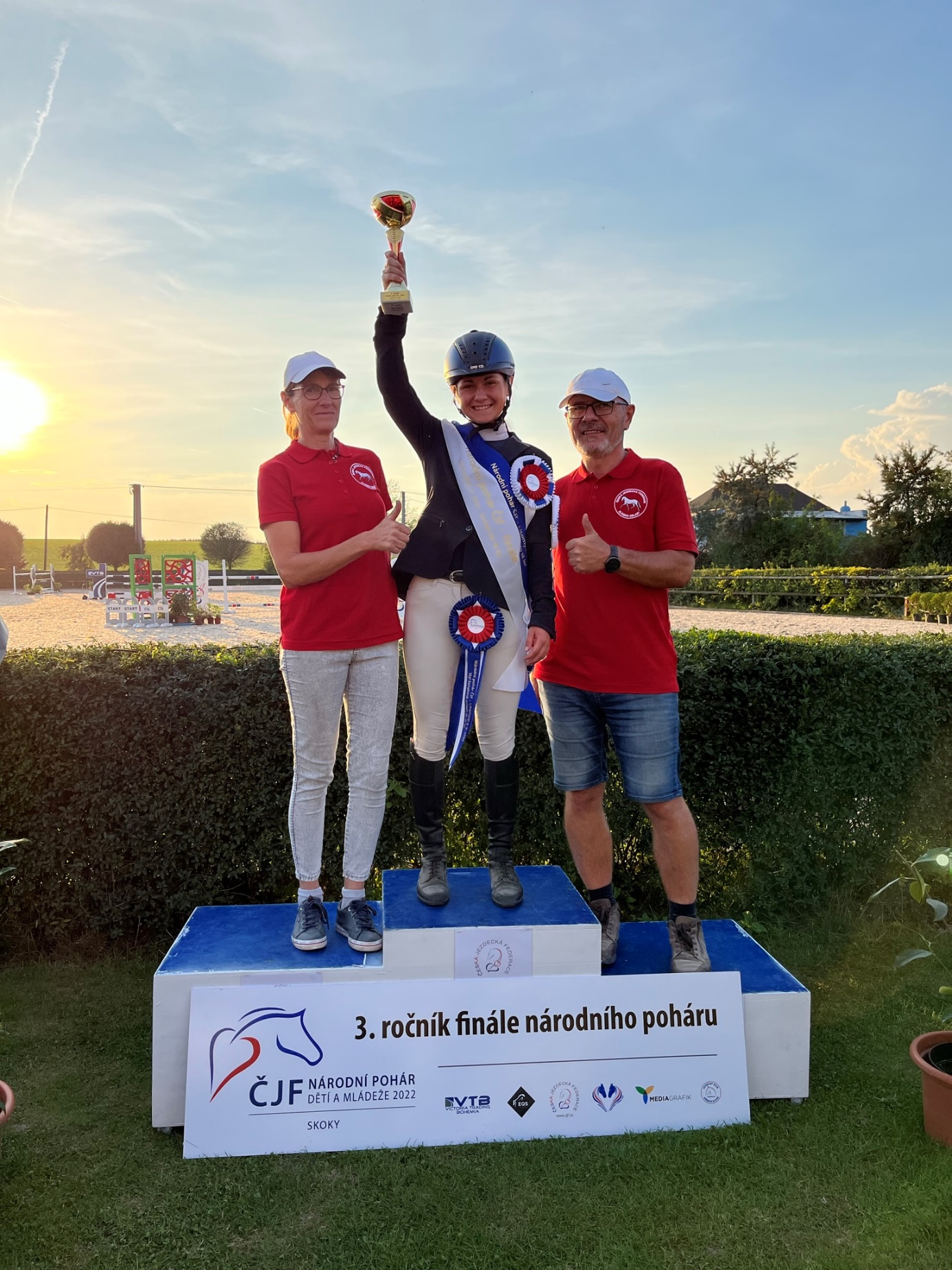 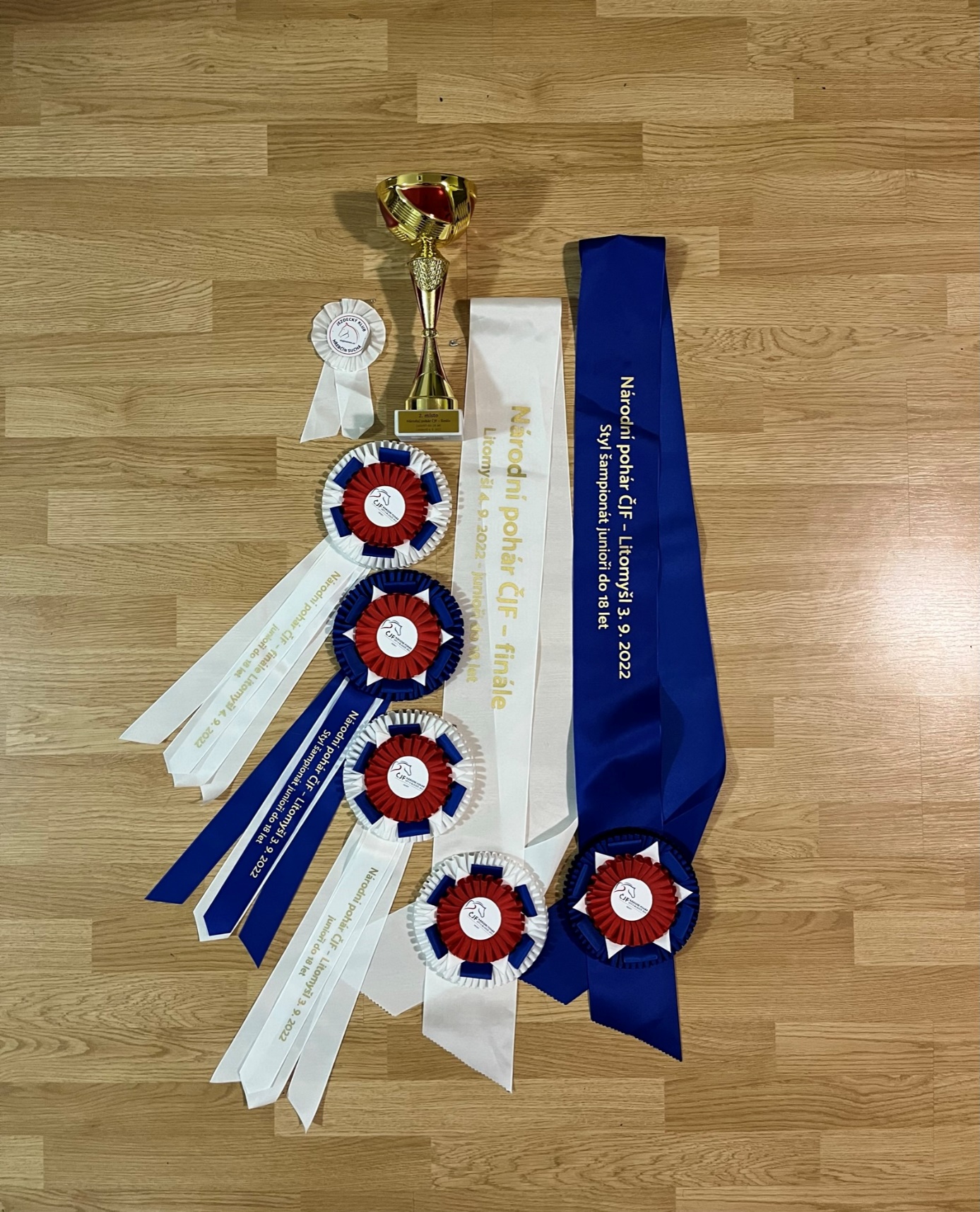 